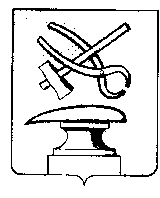 АДМИНИСТРАЦИЯ ГОРОДА КУЗНЕЦКАПЕНЗЕНСКОЙ ОБЛАСТИПОСТАНОВЛЕНИЕот ___________________ №  _________г. КузнецкО внесении изменения в постановление администрации города Кузнецка от 28.03.2014 N 575 "Об именных премиях Главы администрации города Кузнецка"Руководствуясь статьей 28 Устава города Кузнецка Пензенской области, АДМИНИСТРАЦИЯ ГОРОДА КУЗНЕЦКА ПОСТАНОВЛЯЕТ:1. Внести постановление администрации города Кузнецка от 28.03.2014 N 575 "Об именных премиях Главы администрации города Кузнецка" изменение, изложив  Приложение 2 к постановлению в новой редакции согласно приложению к настоящему постановлению.2. Настоящее постановление подлежит официальному опубликованию и вступает в силу на следующий день после официального опубликования.3. Опубликовать настоящее постановление в издании «Вестник администрации города Кузнецка» и разместить на официальном сайте администрации города Кузнецка в информационно-телекоммуникационной сети «Интернет».4. Контроль за исполнением настоящего постановления возложить на заместителя главы администрации города Кузнецка Малкина И.А.Глава администрации города Кузнецка                                   С.А. ЗлатогорскийПриложение Утвержденопостановлениемадминистрации города КузнецкаПензенской областиот _______________ г. N _____ПОЛОЖЕНИЕОБ ИМЕННЫХ ПРЕМИЯХ ГЛАВЫ АДМИНИСТРАЦИИ ГОРОДА КУЗНЕЦКА1. Общие положения1.1. Настоящее Положение определяет порядок присуждения и выплаты именных премий Главы администрации города Кузнецка в области образования, здравоохранения, культуры и искусства, спорта и физической культуры, социальной, правозащитной, общественной, благотворительной и добровольческой (волонтерской) деятельности (далее - премии).1.2. Премии выплачиваются работникам образования, здравоохранения, социальной защиты населения, культуры, спортсменам и тренерам, жителям города Кузнецка.1.3. Премии выплачиваются за счет средств бюджета города Кузнецка.1.4. Премия не может быть присуждена одному и тому же соискателю более одного раза.1.5. Представление кандидатур на присуждение премии и пакет необходимых документов для рассмотрения направляются в комиссию по присуждению именных премий Главы администрации города Кузнецка (далее - комиссия) в период с 20 ноября по 5 декабря.2. Цели и задачи2.1. Премии являются формой поощрения работников и жителей города Кузнецка за высокие достижения в области образования, здравоохранения, физической культуры и спорта, культуры и искусства, социальной защиты населения в целях стимулирования личностно-ценностных и социально значимых достижений в педагогической, медицинской, спортивной, творческой и общественно важной деятельности, поддержки и развития творческого и интеллектуального потенциала, поощрения социальной и гражданской активности.3. Виды премий3.1. Премии в области образования:- педагогическим работникам образовательных организаций всех типов, расположенных на территории города Кузнецка (далее - образовательная организация).3.2. Премии в области здравоохранения:- врачам, медицинским работникам медицинских организаций, расположенных на территории города Кузнецка.3.3. Премии в области культуры и искусства:- работникам организаций культуры, расположенных на территории города Кузнецка;- членам творческих, художественных, профессиональных (самодеятельных) коллективов города Кузнецка;- авторам, авторам-исполнителям, исполнителям музыкальных произведений;- авторам, авторам-составителям литературных произведений, произведений в области публицистики и документалистики;- авторам произведений изобразительного искусства, графики;- авторам декоративно-прикладного искусства.3.4. Премии в области физической культуры и спорта:- спортсменам, представляющим город Кузнецк на соревнованиях различного уровня;- тренерам, инструкторам-методистам, тренерам-преподавателям, подготовившим спортсменов, представляющих город Кузнецк на соревнованиях различного уровня;- руководителям детско-юношеских спортивных школ, расположенных на территории города Кузнецка;- руководителям спортивных организаций, расположенных на территории города Кузнецка.3.5. Премии в области социальной, правозащитной, общественной, благотворительной и добровольческой (волонтерской) деятельности:- работникам правоохранительных органов, органов МЧС, учреждений социальной защиты населения, учреждений предоставления услуг, имеющим профессиональные достижения;- жителям города Кузнецка, ведущим активную и плодотворную общественную деятельность, направленную на защиту прав и свобод человека и гражданина, укрепление и развитие институтов гражданского общества и получившую широкое общественное признание в городе Кузнецк;- жителям города Кузнецка, ведущим активную и плодотворную общественную деятельность, направленную на формирование культуры благотворительности, меценатства, волонтерства, оказание безвозмездной помощи нуждающимся в ней и получившую широкое общественное признание в городе Кузнецк;- жителям города Кузнецка за совершение подвига, связанного со спасением людей во время бедствий на воде, при тушении пожаров и других обстоятельствах, сопряженных с риском для жизни.4. Количество и размер премий4.1. Общее количество премий - 12, в размере 25000 рублей каждая.5. Порядок присуждения премии в области образования5.1. Премия в области образования присуждается педагогическим работникам образовательных организаций, расположенных на территории города Кузнецка.5.2. Присуждение премии производится постановлением администрации города Кузнецка на основании решения комиссии.Лицам, удостоенным премии, присваивается звание "Лауреат премии Главы администрации города Кузнецка в области образования" и вручается Почетная грамота администрации города Кузнецка.5.3. Кандидатом на присуждение премии может быть лицо:- являющееся педагогическим работником образовательной организации, подготовившим обучающихся, представляющих город Кузнецк на региональных, всероссийских конкурсах;- имеющее стаж работы по педагогической специальности в образовательных организациях не менее 3-х лет;- работающее на полной ставке;- не имеющее неснятых дисциплинарных взысканий.5.4. Критериями оценки кандидата на присуждение премии являются:- поддержка профессионального сообщества;- использование новых образовательных технологий;- участие в всероссийских, региональных, городских конкурсах;- распространение опыта;- повышение квалификации, самообразование;- проектная и исследовательская деятельность;- положительная динамика достижений воспитанников (обучающихся) за 3 последних года;- результативность работы (результативность внеурочной работы, работы в качестве классного руководителя).5.5. Представление кандидатур на присуждение премии осуществляется управлением образования города Кузнецка.5.6. Управление образования города Кузнецка направляет в комиссию следующие документы:- личное заявление кандидата на имя Главы администрации города Кузнецка о выплате премии;- копию документа, удостоверяющего личность кандидата;- выписку из решения педагогического совета, профсоюзной организации образовательной организации, в которой работает кандидат на присуждение премии;- характеристику кандидата (в отношении руководителя образовательной организации характеристика выдается органом, осуществляющим функции и полномочия учредителя образовательной организации);- ходатайство методических объединений города Кузнецка (при наличии);- описание системы работы кандидата и ее результатов;- приложения (опубликованные статьи, методические разработки уроков, сценарии внеклассных мероприятий);- заверенную копию трудовой книжки (выписку из трудовой книжки), подтверждающую стаж работы;- справку образовательной организации (в отношении руководителя - справка органа, осуществляющего функции и полномочия учредителя образовательной организации), подтверждающая, что кандидат работает на полной ставке и не имеет неснятых дисциплинарных взысканий.5.7. Премия не присуждается:- кандидатам, не отвечающим требованиям пункта 5.3 настоящего Положения;- в случае отсутствия полного пакета документов, предусмотренного пунктом 5.6 настоящего Положения.5.8. Средства на выплату премии перечисляются на лицевой счет физического лица - получателя премии, открытый в кредитных учреждениях (учреждениях банка).6. Порядок присуждения премии в области здравоохранения6.1. Премия в области здравоохранения присуждается врачам, работникам медицинских организаций, расположенных на территории города Кузнецка.6.2. Присуждение премии производится постановлением администрации города Кузнецка на основании решения комиссии.Лицам, удостоенным премии, присваивается звание "Лауреат премии Главы администрации города Кузнецка в области здравоохранения" и вручается Почетная грамота администрации города Кузнецка.6.3. Представление кандидатур на присуждение премии осуществляется отделом демографии, социального развития и здравоохранения администрации города Кузнецка.6.4. Отдел демографии, социального развития и здравоохранения администрации города Кузнецка направляет в комиссию следующие документы:- личное заявление кандидата на имя Главы администрации города Кузнецка о выплате премии;- копию документа, удостоверяющего личность кандидата;- протокол (выписку из протокола) общего собрания трудового коллектива медицинской организации, в которой работает кандидат, о выдвижении кандидата на присуждение премии;- заверенную копию трудовой книжки кандидата;- заверенную копию диплома о медицинском образовании кандидата;- характеристику о трудовой деятельности кандидата (в отношении руководителя медицинской организации характеристика выдается учредителем медицинской организации). В характеристике в обязательном порядке отражаются нравственные и профессиональные качества кандидата; сведения о внедрении кандидатом или при его непосредственном участии новых технологий профилактики, диагностики и лечения (указать, каких), а также сведения о перспективах профессиональной деятельности кандидата и сведения о владении смежными профессиями;- заверенные копии патентов, рационализаторских предложений, сведения о научных и практических публикациях в медицинских изданиях;- заверенные копии дипломов о профессиональной переподготовке, свидетельств, сертификатов и других документов о повышении квалификации, специализации;- сведения о награждениях (премировании кандидата) в связи с профессиональной деятельностью с приложением подтверждающих документов.6.5. Критериями отбора кандидата на присуждение премии являются:- внедрение кандидатом или при его непосредственном участии новых технологий профилактики, диагностики и лечения;- владение смежными профессиями;- наличие рационализаторских предложений, патентов, научные и практические публикации в медицинских изданиях;- стаж работы в медицинских организациях, расположенных на территории города Кузнецка, не менее 3-х лет;- наличие наград (премирование кандидата) в связи с профессиональной деятельностью.6.6. Премия не присуждается:- кандидатам, не отвечающим требованиям пункта 6.1 настоящего Положения;- в случае отсутствия полного пакета документов, предусмотренного пунктом 6.4 настоящего Положения.6.7. Средства на выплату премии перечисляются на лицевой счет физического лица - получателя премии, открытый в кредитных учреждениях (учреждениях банка).7. Порядок присуждения премии в области культуры и искусства7.1. Премия в области культуры и искусства присуждается работникам учреждений культуры города Кузнецка, членам творческих, художественных, профессиональных (самодеятельных) коллективов города Кузнецка, и жителям города Кузнецка, являющимся авторами, авторами-исполнителями, исполнителями музыкальных произведений, авторами и авторами-составителями литературных произведений и произведений в области публицистики и документалистики, авторами произведений изобразительного искусства, графики, авторами декоративно-прикладного искусства.7.2. Присуждение премии производится постановлением администрации города Кузнецка на основании решения комиссии.Лицам, удостоенным премии, присваивается звание "Лауреат премии Главы администрации города Кузнецка в области культуры и искусства" и вручается Почетная грамота администрации города Кузнецка.7.3. Представление кандидатур на присуждение премии осуществляется управлением культуры города Кузнецка.7.4. Управление культуры города Кузнецка в комиссию представляет:- личное заявление кандидата на имя Главы администрации города Кузнецка о выплате премии;- копию документа, удостоверяющего личность кандидата;- ходатайство инициативной группы граждан - жителей города Кузнецка численностью не менее 10 человек;- протокол (выписку из протокола) общего собрания трудового коллектива учреждения культуры, в котором работает кандидат, о выдвижении кандидата на присуждение премии; решение общего собрания творческого, художественного, профессионального (самодеятельного) коллектива о выдвижении кандидата на присуждение премии;- заверенную копию трудовой книжки кандидата (если кандидат является работником учреждения культуры);- характеристику о трудовой деятельности кандидата (если кандидат является работником учреждения культуры, а в отношении руководителя учреждения культуры характеристика выдается органом, осуществляющим функции и полномочия учредителя учреждения культуры);- произведения литературы, произведения в области публицистики и документалистики, представляемые в виде печатного издания; произведения музыкального искусства, социально-культурная деятельность - в аудио- и видеоматериалах; произведения изобразительного искусства и графики, декоративно-прикладного искусства - в фотографиях;- материалы, подтверждающие опубликование, обнародование, широкое общественное ознакомление с произведениями литературы, публицистики, документалистики и искусства;- буклеты, программы, рецензии, отзывы, дипломы, грамоты (при наличии).7.5. Критериями оценки представляемых кандидатами работ и проектов являются:- новизна и оригинальность;- подготовка лауреатов региональных, всероссийских конкурсов, выставок, олимпиад;- за руководство творческим коллективом, ведущим активную концертную деятельность в масштабах города, региона;- общественная значимость;- сохранение истории города Кузнецка;- пропаганда музыкального искусства;- сохранение и развитие народного творчества;- участие в региональных, всероссийских, международных конкурсах и фестивалях.7.6. Премия не присуждается:- кандидатам, не отвечающим требованиям пункта 7.1 настоящего Положения;- в случае отсутствия полного пакета документов, предусмотренного пунктом 7.4 настоящего Положения.7.7. Средства на выплату премии перечисляются на лицевой счет физического лица - получателя премии, открытый в кредитных учреждениях (учреждениях банка).8. Порядок присуждения премии в области физической культуры и спорта8.1. Премии в области физической культуры и спорта присуждаются:- спортсменам, представляющим город Кузнецк на соревнованиях различного уровня, за высокие спортивные достижения на городских, региональных, всероссийских и международных соревнованиях;- руководителям детско-юношеских спортивных школ, спортивных организаций, расположенных на территории города Кузнецка, по абсолютному показателю количества спортивных результатов;- тренерам, инструкторам-методистам, тренерам-преподавателям, подготовившим спортсменов, представляющих город Кузнецк на соревнованиях различного уровня, показавших высокие спортивные результаты, в том числе победителей городских, региональных, всероссийских и международных соревнований.8.2. Присуждение премии производится постановлением администрации города Кузнецка на основании решения комиссии.Лицам, удостоенным премии, присваивается звание "Лауреат премии Главы администрации города Кузнецка в области физической культуры и спорта" и вручается Почетная грамота администрации города Кузнецка.8.3. Представление кандидатур на соискание премии осуществляется отделом по физической культуре, спорту, туризму и делам молодежи администрации города Кузнецка.8.4. Отдел по физической культуре, спорту, туризму и делам молодежи администрации города Кузнецка представляет в комиссию:- личное заявление кандидата на имя Главы администрации города Кузнецка о выплате премии;- копию документа, удостоверяющего личность кандидата;- информацию о кандидате-спортсмене, содержащую его анкетные данные, основные спортивные достижения, на каких соревнованиях, где и когда принимал участие;- информацию о кандидате-тренере, инструкторе-методисте (тренере-преподавателе), содержащую его анкетные данные, информацию о его работе, о достижениях спортсменов, которые были им подготовлены;- информацию о кандидате-руководителе детско-юношеской спортивной школы, спортивной организации, расположенных на территории города Кузнецка, содержащую его анкетные данные, сведения о работе детско-юношеской спортивной школы, спортивной организации, о достижениях спортсменов-воспитанников;- дополнительные материалы (копии дипломов, грамот и другие материалы, подтверждающие достижения кандидата).8.5. Премия не присуждается:- кандидатам, не отвечающим требованиям пункта 8.1 настоящего Положения;- в случае отсутствия полного пакета документов, предусмотренного пунктом 8.4. настоящего Положения.8.6. Средства на выплату премии перечисляются на лицевой счет физического лица - получателя премии, открытый в кредитных учреждениях (учреждениях банка).9. Порядок присуждения премии в области социальной, правозащитной, общественной, благотворительной и добровольческой (волонтерской) деятельности9.1. Премии в области социальной, правозащитной, общественной, благотворительной и добровольческой (волонтерской) деятельности:- работникам правоохранительных органов, органов МЧС, учреждений социальной защиты населения, учреждений предоставления услуг, имеющим профессиональные достижения;- жителям города Кузнецка, ведущим активную и плодотворную общественную деятельность, направленную на защиту прав и свобод человека и гражданина, укрепление и развитие институтов гражданского общества и получившую широкое общественное признание в городе Кузнецк;- жителям города Кузнецка, ведущим активную и плодотворную общественную деятельность, направленную на формирование культуры благотворительности, меценатства, волонтерства, оказание безвозмездной помощи нуждающимся в ней и получившую широкое общественное признание в городе Кузнецк;- жителям города Кузнецка за совершение подвига, связанного со спасением людей во время бедствий на воде, при тушении пожаров и других обстоятельствах, сопряженных с риском для жизни.9.2. Присуждение премии производится постановлением администрации города Кузнецка на основании решения комиссии.Лицам, удостоенным премии, присваивается звание "Лауреат премии Главы администрации города Кузнецка в области социальной, правозащитной, общественной, благотворительной и добровольческой (волонтерской) деятельности" и вручается Почетная грамота администрации города Кузнецка.9.3. Представление кандидатур на соискание премии осуществляются структурными подразделениями администрации города Кузнецка.9.4. Структурные подразделения администрации города Кузнецка направляют в комиссию следующие документы:- личное заявление кандидата на имя Главы администрации города Кузнецка о выплате премии;- копию документа, удостоверяющего личность кандидата;- заверенную копию трудовой книжки кандидата (при наличии), сведения о трудовой деятельности;- характеристику о деятельности кандидата. В характеристике в обязательном порядке отражаются нравственные и профессиональные качества кандидата; сведения о деятельности кандидата, за которую он предлагается к награждению.9.5. Критериями отбора кандидата на присуждение премии являются:- значимость достижений кандидата на соискание премии в развитии указанной в пункте 9.1 деятельности, разработка и реализация актуальных проектов в указанных сферах деятельности;- основные профессиональные достижения и лидерские качества;- адресность осуществляемой деятельности;- актуальность и новизна форм и методов осуществления деятельности, разработка и реализация актуальных проектов в указанных сферах деятельности;- оригинальность в подходе к решению проблем;- привлечение общественного внимания к осуществляемой деятельности;- результативность реализуемых проектов;- наличие рекомендательного письма от общественных советов органов местного самоуправления.9.6. Премия не присуждается:- кандидатам, не отвечающим требованиям пункта 9.1 настоящего Положения;- в случае отсутствия полного пакета документов, предусмотренного пунктом 9.4 настоящего Положения.9.7. Средства на выплату премии перечисляются на лицевой счет физического лица - получателя премии, открытого в кредитных учреждениях (учреждениях банка).